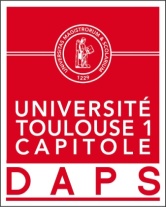                                  Tatiana STACIEWINSKISport de Haut niveau                                 Roller Derby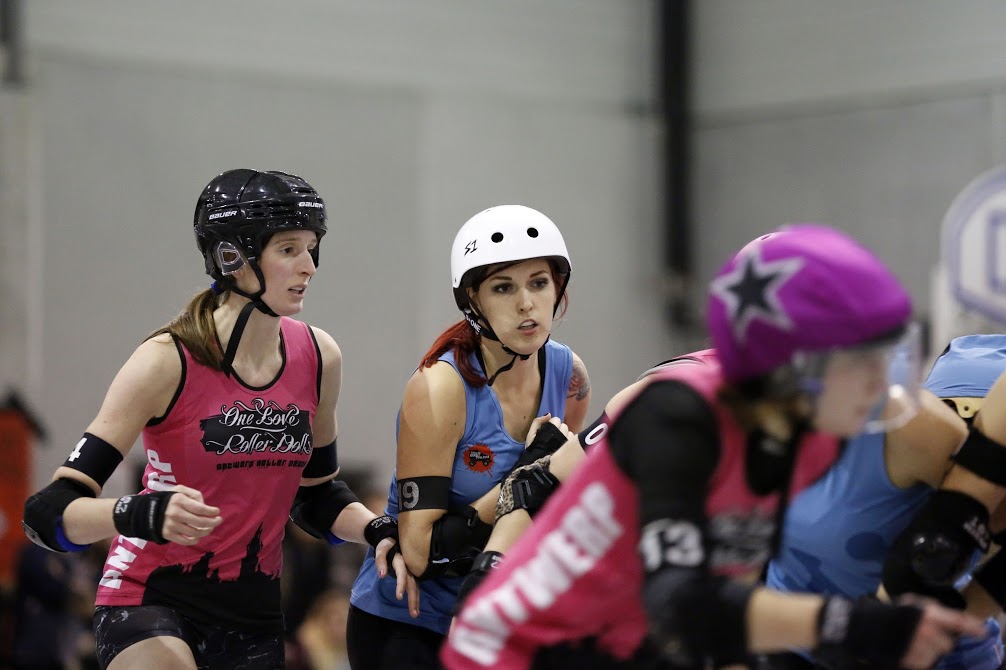 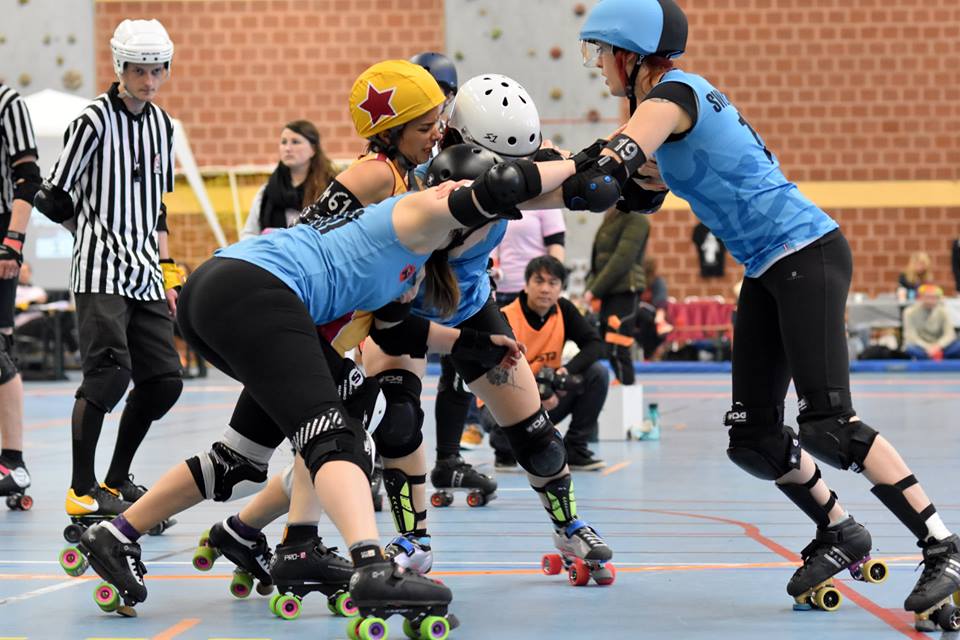 Formation : AESAnnée d’étude Master 1 Information/CommunicationCatégorie : Sportive de Bon Niveau National (SBNN)Club de compétition : Roller Derby ToulouseNiveau : National en club et Equipe de FrancePoste occupé : Bloqueuse PivotLes résultats de ses matchs roller derby pour cette saison (pas encore achevée)AVEC L’ÉQUIPE DE FRANCE DE ROLLER DERBYCoupe du monde féminine : France : 6ème place (38 nations présentes) - février 2018, à Manchester (UK) - PHOTOS 1 et 2Matchs amicaux (préparation Coupe du Monde)France  106 - 241  Angleterre - nov 2017, à Manchester (UK) - PHOTO 3France  416 - 72  Belgique - sept 2017, à Lille - PHOTO 4EN CLUB : équipe NOTHING TOULOUSE (ligue ROLLER DERBY TOULOUSE)Matchs de championnat1ère étape du championnat de France division Élite - mars 2017, à StrasbourgToulouse  440 - 38   Caen - PHOTO 5 Toulouse  338 - 88 Nantes - PHOTO 6Matchs amicauxTournoi Capitol Clash - mars 2017, à Toulouse - PHOTO 7 + article de presse : http://www.toulousesport.fr/2018/03/27/capitol-clash-des-toulousaines-sans-pitie/ Toulouse  316 - 105  Berlin (DEU)Toulouse  278 - 127  Stockholm (SE)Toulouse  326 - 87  Birmingham (UK) Autre rencontre amicale - sept 2017, à Toulouse - PHOTO 8Toulouse  378 - 74   Anvers (BE) 